RC MAR MENOR SAILING GROUP CALENDAR 2020/21RC MAR MENOR SAILING GROUP CALENDAR 2020/21RC MAR MENOR SAILING GROUP CALENDAR 2020/21RC MAR MENOR SAILING GROUP CALENDAR 2020/21RC MAR MENOR SAILING GROUP CALENDAR 2020/21RC MAR MENOR SAILING GROUP CALENDAR 2020/21RC MAR MENOR SAILING GROUP CALENDAR 2020/21RC MAR MENOR SAILING GROUP CALENDAR 2020/21RC MAR MENOR SAILING GROUP CALENDAR 2020/21RC MAR MENOR SAILING GROUP CALENDAR 2020/21RC MAR MENOR SAILING GROUP CALENDAR 2020/21RC MAR MENOR SAILING GROUP CALENDAR 2020/21RC MAR MENOR SAILING GROUP CALENDAR 2020/21RC MAR MENOR SAILING GROUP CALENDAR 2020/21RC MAR MENOR SAILING GROUP CALENDAR 2020/21RC MAR MENOR SAILING GROUP CALENDAR 2020/21RC MAR MENOR SAILING GROUP CALENDAR 2020/21RC MAR MENOR SAILING GROUP CALENDAR 2020/21RC MAR MENOR SAILING GROUP CALENDAR 2020/21RC MAR MENOR SAILING GROUP CALENDAR 2020/21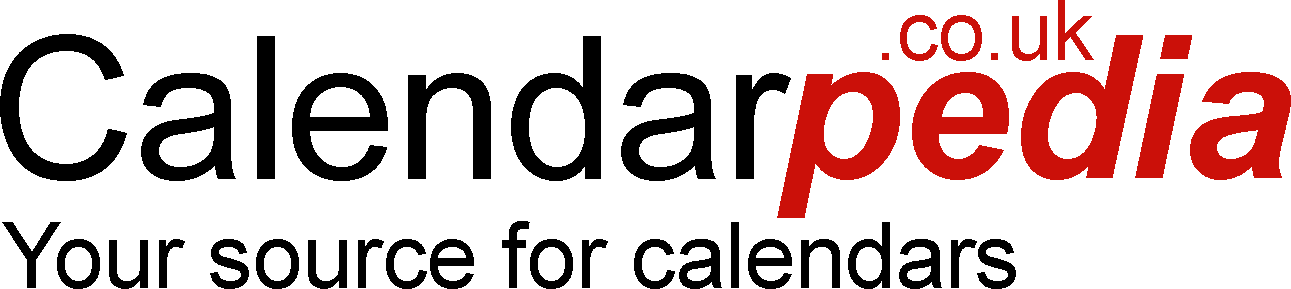 September 2020September 2020September 2020September 2020October 2020October 2020October 2020October 2020November 2020November 2020November 2020November 2020December 2020December 2020December 2020December 2020January 2021January 2021January 2021January 2021February 2021February 2021February 2021February 20211Tu1Th1Su1Tu1FrNew Year's DayNew Year's Day1Mo52We2Fr2Mo452WeWinter Cup 5Winter Cup 52Sa2Tu3Th3Sa3Tu3Th3Su3WeMar Menor Cup 4Mar Menor Cup 44Fr4Su4WeWinter Cup 1Winter Cup 14Fr4Mo14Th5Sa5Mo415Th5Sa5Tu5Fr6Su6Tu6Fr6Su6WeClub opens/CasualClub opens/Casual6Sa7Mo377WeAutumn Cup 4Autumn Cup 47Sa7Mo507Th7Su8Tu8Th8Su8Tu8Fr8Mo69WeClub opensClub opens9Fr9Mo469WeWinter Cup 6Winter Cup 69Sa9Tu10Th10Sa10Tu10ThClub closed until 7 / 1Club closed until 7 / 110Su10WeMar Menor Cup 5Mar Menor Cup 511Fr11Su11WeWinter Cup 2Winter Cup 211Fr11Mo211Th12Sa12Mo4212Th12Sa12Tu12Fr13Su13Tu13Fr13Su13WeMar Menor Cup 2Mar Menor Cup 213Sa14Mo3814WeAutumn Cup 5Autumn Cup 514Sa14Mo5114Th14Su15Tu15Th15Su15Tu15Fr15Mo716WeAutumn Cup 1Autumn Cup 116Fr16Mo4716We16Sa16Tu17Th17Sa17Tu17Th17Su17WeMar Menor Cup 6Mar Menor Cup 618Fr18Su18WeWinter Cup 3Winter Cup 318Fr18Mo318Th19Sa19Mo4319Th19Sa19Tu19Fr20Su20Tu20Fr20Su20WeMar Menor Cup 2Mar Menor Cup 220Sa21Mo3921WeAutumn Cup 6Autumn Cup 621Sa21Mo5221Th21Su22Tu22Th22Su22Tu22Fr22Mo823WeAutumn Cup 2Autumn Cup 223Fr23Mo4823We23Sa23Tu24Th24Sa24Tu24Th24Su24WeMar Menor Cup 7Mar Menor Cup 725Fr25Su25WeWinter Cup 4Winter Cup 425FrChristmas DayChristmas Day25Mo425Th26Sa26Mo4426Th26SaBoxing DayBoxing Day26Tu26Fr27Su27Tu27Fr27Su27WeMar Menor Cup 3Mar Menor Cup 327Sa28Mo4028WeCasual sailingCasual sailing28Sa28Mo5328Th28Su29Tu29Th29Su29Tu29Fr30WeAutumn Cup 3Autumn Cup 330Fr30Mo4930We30Sa31Sa31Th31Su© Calendarpedia®   www.calendarpedia.co.uk© Calendarpedia®   www.calendarpedia.co.uk© Calendarpedia®   www.calendarpedia.co.uk© Calendarpedia®   www.calendarpedia.co.uk© Calendarpedia®   www.calendarpedia.co.uk© Calendarpedia®   www.calendarpedia.co.uk© Calendarpedia®   www.calendarpedia.co.uk© Calendarpedia®   www.calendarpedia.co.ukData provided 'as is' without warrantyData provided 'as is' without warrantyData provided 'as is' without warrantyData provided 'as is' without warrantyRC MAR MENOR SAILING GROUP CALENDAR 2020/21RC MAR MENOR SAILING GROUP CALENDAR 2020/21RC MAR MENOR SAILING GROUP CALENDAR 2020/21RC MAR MENOR SAILING GROUP CALENDAR 2020/21RC MAR MENOR SAILING GROUP CALENDAR 2020/21RC MAR MENOR SAILING GROUP CALENDAR 2020/21RC MAR MENOR SAILING GROUP CALENDAR 2020/21RC MAR MENOR SAILING GROUP CALENDAR 2020/21RC MAR MENOR SAILING GROUP CALENDAR 2020/21RC MAR MENOR SAILING GROUP CALENDAR 2020/21RC MAR MENOR SAILING GROUP CALENDAR 2020/21RC MAR MENOR SAILING GROUP CALENDAR 2020/21RC MAR MENOR SAILING GROUP CALENDAR 2020/21RC MAR MENOR SAILING GROUP CALENDAR 2020/21RC MAR MENOR SAILING GROUP CALENDAR 2020/21RC MAR MENOR SAILING GROUP CALENDAR 2020/21RC MAR MENOR SAILING GROUP CALENDAR 2020/21RC MAR MENOR SAILING GROUP CALENDAR 2020/21RC MAR MENOR SAILING GROUP CALENDAR 2020/21RC MAR MENOR SAILING GROUP CALENDAR 2020/21March 2021March 2021March 2021March 2021April 2021April 2021April 2021April 2021May 2021May 2021May 2021May 2021June 2021June 2021June 2021June 2021July 2021July 2021July 2021July 2021August 2021August 2021August 2021August 20211Mo91Th1Sa1Tu1Th1Su2Tu2FrGood FridayGood Friday2Su2WeJulian Hook Cup 5Julian Hook Cup 52Fr2Mo313WeCasual sailingCasual sailing3Sa3Mo183Th3Sa3Tu4Th4Su4Tu4Fr4Su4We5Fr5MoEaster Monday145WeJulian Hook Cup 1Julian Hook Cup 15Sa5Mo275Th6Sa6Tu6Th6Su6Tu6Fr7Su7WeSpring Cup 5Spring Cup 57Fr7Mo237We7Sa8Mo108Th8Sa8Tu8Th8Su9Tu9Fr9Su9WeJulian Hook Cup 6Julian Hook Cup 69Fr9Mo3210WeSpring Cup 1Spring Cup 110Sa10Mo1910Th10Sa10Tu11Th11Su11Tu11Fr11Su11We12Fr12Mo1512WeJulian Hook Cup2Julian Hook Cup212Sa12Mo2812Th13Sa13Tu13Th13Su13Tu13Fr14Su14WeSpring Cup 6Spring Cup 614Fr14Mo2414We14Sa15Mo1115Th15Sa15Tu15Th15Su16Tu16Fr16Su16WeJulian Hook Cup 7Julian Hook Cup 716Fr16Mo3317WeSpring Cup 2Spring Cup 217Sa17Mo2017Th17Sa17Tu18Th18Su18Tu18Fr18Su18We19Fr19Mo1619WeJulian Hook Cup 3Julian Hook Cup 319Sa19Mo2919Th20Sa20Tu20Th20Su20Tu20Fr21Su21WeSpring Cup 7Spring Cup 721Fr21Mo2521We21Sa22Mo1222Th22Sa22Tu22Th22Su23Tu23Fr23Su23WeCasual/close clubCasual/close club23Fr23Mo3424WeSpring Cup 3Spring Cup 324Sa24Mo2124ThUntil SeptemberUntil September24Sa24Tu25Th25Su25Tu25Fr25Su25We26Fr26Mo1726WeJulian Hook Cup 4Julian Hook Cup 426Sa26Mo3026Th27Sa27Tu27Th27Su27Tu27Fr28Su28WeCasual sailingCasual sailing28Fr28Mo2628We28Sa29Mo1329Th29Sa29Tu29Th29Su30Tu30Fr30Su30We30Fr30Mo.3531WeSpring Cup 4Spring Cup 431Mo2231Sa31Tu© Calendarpedia®   www.calendarpedia.co.uk© Calendarpedia®   www.calendarpedia.co.uk© Calendarpedia®   www.calendarpedia.co.uk© Calendarpedia®   www.calendarpedia.co.uk© Calendarpedia®   www.calendarpedia.co.uk© Calendarpedia®   www.calendarpedia.co.uk© Calendarpedia®   www.calendarpedia.co.uk© Calendarpedia®   www.calendarpedia.co.ukData provided 'as is' without warrantyData provided 'as is' without warrantyData provided 'as is' without warrantyData provided 'as is' without warranty